ПРОЕКТ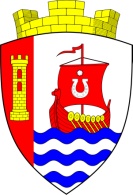 МУНИЦИПАЛЬНОЕ ОБРАЗОВАНИЕ«СВЕРДЛОВСКОЕ ГОРОДСКОЕ ПОСЕЛЕНИЕ»ВСВОЛОЖСКОГО МУНИЦИПАЛЬНОГО РАЙОНАЛЕНИНГРАДСКОЙ ОБЛАСТИСОВЕТ ДЕПУТАТОВРЕШЕНИЕ«____» __________ 2018 года №                                         городской поселок имени Свердлова	В соответствии с Бюджетным кодексом Российской Федерации, Федеральным законом от 6 октября 2013 года № 131-ФЗ «Об общих принципах организации местного самоуправления в Российской Федерации» и Положением о бюджетном процессе в муниципальном образовании «Свердловское городское поселение» Всеволожского муниципального района Ленинградской области, руководствуясь Уставом муниципального образования «Свердловское городское поселение» Всеволожского муниципального района Ленинградской области, совет депутатов муниципального образования «Свердловское городское поселение» Всеволожского муниципального района Ленинградской области (далее также – совет депутатов) РЕШИЛ:1. Внести в решение совета депутатов от 12 декабря 2017 года № 64 «О бюджете муниципального образования «Свердловское городское поселение» Всеволожского муниципального района Ленинградской области на 2018 год и плановый период 2019 и 2020 годов» следующие изменения, утвердив:1) источники внутреннего финансирования дефицита бюджета на 2018 год в сумме 198 553,8 тыс. руб. согласно приложению №1 к настоящему решению;2) прогнозируемые поступления доходов в бюджет на 2018 года в сумме 368 907,1 тыс. руб. согласно приложению № 3 к настоящему решению; 3) безвозмездные поступления в бюджет в 2018 году согласно приложению № 5 к настоящему решению;4) распределение бюджетных ассигнований по разделам, подразделам, целевым статьям и видам расходов, классификации расходов бюджета на 2018 год согласно приложению № 7 к настоящему решению;5) ведомственную структуру расходов бюджета на 2018 год согласно приложению № 9 к настоящему решению; 6) расходы в сумме  567 460,9 тыс. руб. по целевым статьям,  группам и подгруппам расходов, разделам и подразделам классификации расходов на 2018 год согласно приложению № 11 к настоящему решению; 2. Настоящее решение подлежит официальному опубликованию в газете «Всеволожские вести» (приложение «Невский берег») и вступает в силу со дня его официального опубликования.3. Настоящее решение подлежит размещению на официальном представительстве муниципального образования «Свердловское городское поселение» Всеволожского муниципального района Ленинградской области в информационно – телекоммуникационной сети «Интернет» по адресу: www.sverdlovo-adm.ru. 4. Контроль за исполнением настоящего решения возложить на постоянную комиссию совета депутатов по экономическому развитию, бюджету, инвестициям и налогам.О внесении изменений в решение совета депутатов от 12 декабря 2017 года № 64 «О бюджете муниципального образования «Свердловское городское поселение» Всеволожского муниципального района Ленинградской области на 2018 год и плановый период 2019 и 2020 годов»Глава МО «Свердловское городское поселение»                                      М.М. КузнецоваПриложение № 1
к решению совета депутатов МО 
«Свердловское городское поселение» 
от «____» ___________ № _____Приложение № 1
к решению совета депутатов МО 
«Свердловское городское поселение» 
от «____» ___________ № _____Приложение № 1
к решению совета депутатов МО 
«Свердловское городское поселение» 
от «____» ___________ № _____Источники внутреннего финансирования дефицита бюджета МО 
«Свердловское городское поселение» на 2018 годИсточники внутреннего финансирования дефицита бюджета МО 
«Свердловское городское поселение» на 2018 годИсточники внутреннего финансирования дефицита бюджета МО 
«Свердловское городское поселение» на 2018 годКодНаименованиеСумма
(тыс. руб.)01 00 00 00 00 0000 000Остатки средств бюджетов198 553,801 05 02 01 13 0000 510Увеличение прочих остатков денежных средств бюджетов городских поселений198 553,8Всего источников внутреннего финансирования198 553,8Приложение № 3
к решению совета депутатов МО 
«Свердловское городское поселение» 
от «____» ___________ № _____Приложение № 3
к решению совета депутатов МО 
«Свердловское городское поселение» 
от «____» ___________ № _____Приложение № 3
к решению совета депутатов МО 
«Свердловское городское поселение» 
от «____» ___________ № _____Приложение № 3
к решению совета депутатов МО 
«Свердловское городское поселение» 
от «____» ___________ № _____Прогнозируемые поступления доходов в бюджет
МО «Свердловское  городское поселение» на 2018 годПрогнозируемые поступления доходов в бюджет
МО «Свердловское  городское поселение» на 2018 годПрогнозируемые поступления доходов в бюджет
МО «Свердловское  городское поселение» на 2018 годПрогнозируемые поступления доходов в бюджет
МО «Свердловское  городское поселение» на 2018 годКодКодНаименованиеСумма
(тыс. руб.)1 00 00000 00 0000 0001 00 00000 00 0000 000НАЛОГОВЫЕ И НЕНАЛОГОВЫЕ ДОХОДЫ361 333,21 01 00000 00 0000 0001 01 00000 00 0000 000Налоги на прибыль, доходы160 000,0 1 01 02000 01 0000 110 1 01 02000 01 0000 110Налог на доходы физических лиц160 000,01 03 00000 00 0000 0001 03 00000 00 0000 000Налоги на товары (работы, услуги), реализуемые  на  территории   Российской  Федерации3 000,01 03 02000 01 0000 1101 03 02000 01 0000 110Акцизы по подакцизным товарам (продукции), производимые на территории Российской Федерации 3 000,0 1 05 00000 00 0000 000 1 05 00000 00 0000 000Налоги на совокупный доход 12 000,0 1 05 03000 00 0000 110 1 05 03000 00 0000 110ЕСХН12 000,0 1 06 00000 00 0000 000 1 06 00000 00 0000 000Налоги на имущество147 083,21 06 01000 13 0000 1101 06 01000 13 0000 110Налог на имущество физических лиц, зачисляемый в бюджеты поселений5 000,01 06 06000 13 0000 1101 06 06000 13 0000 110Земельный налог142 083,2ИТОГО НАЛОГОВЫЕ ДОХОДЫИТОГО НАЛОГОВЫЕ ДОХОДЫИТОГО НАЛОГОВЫЕ ДОХОДЫ322 083,21 11 00000 00 0000 0001 11 00000 00 0000 000Доходы от использования имущества, находящегося в государственной и муниципальной собственности28 300,01 11 05013 13 0000 1201 11 05013 13 0000 120Доходы, получаемые в виде арендной платы за земельные участки, государственная собственность на которые не разграничена и которые расположены в границах городских поселений, а также средства от продажи права на заключение договоров аренды указанных земельных участков26 000,01 11 05075 13 0000 1201 11 05075 13 0000 120Доходы от сдачи в аренду имущества, составляющего казну городских поселений (за исключением земельных участков)2 300,01 13 00000 00 0000 0001 13 00000 00 0000 000Доходы от оказания платных услуг и компенсации затрат государства900,01 13 01995 13 0000 1301 13 01995 13 0000 130Прочие доходы от оказания платных услуг (работ) получателями средств бюджетов городских поселений900,01 14 00000 00 0000 0001 14 00000 00 0000 000Доходы от продажи материальных и нематериальных активов10 000,01 14 06013 13 0000 4301 14 06013 13 0000 430Доходы от продажи земельных участков, государственная собственность на которые не разграничена и которые расположены в границах городских поселений10 000,01 17 00000 00 0000 0001 17 00000 00 0000 000Прочие неналоговые доходы50,01 17 05050 13 0000 1801 17 05050 13 0000 180Прочие неналоговые доходы бюджетов городских поселений50,0ИТОГО НЕНАЛОГОВЫЕ ДОХОДЫИТОГО НЕНАЛОГОВЫЕ ДОХОДЫИТОГО НЕНАЛОГОВЫЕ ДОХОДЫ39 250,02 00 00000 00 0000 0002 00 00000 00 0000 000БЕЗВОЗМЕЗДНЫЕ ПОСТУПЛЕНИЯ7 573,92 02 35118 13 0000 1512 02 35118 13 0000 151Субвенции бюджетам городских поселений на осуществление первичного воинского учета на территориях, где отсутствуют военные комиссариаты487,02 02 20216 13 0000 1512 02 20216 13 0000 151Субсидии бюджетам городских поселений на осуществление дорожной деятельности в отношении автомобильных дорог общего пользования, а также капитального ремонта и ремонта дворовых территорий многоквартирных домов, проездов к дворовым территориям многоквартирных домов населенных пунктов551,02 02 30024 13 0000 1512 02 30024 13 0000 151Субвенции бюджетам поселений на выполнение передаваемых полномочий субъектов Российской Федерации2,0 2 02 29999 13 0000 151  2 02 29999 13 0000 151 Прочие субсидии бюджетам городских поселений6 333,92.02.45160.13.0000.1512.02.45160.13.0000.151Иные межбюджетные трансферты на развитие общественной инфраструктуры муниципального значения городских и сельских поселений200,0ВСЕГО ДОХОДОВВСЕГО ДОХОДОВВСЕГО ДОХОДОВ368 907,1Приложение № 5
к решению совета депутатов МО 
«Свердловское городское поселение» 
от «____» ___________ № _____Приложение № 5
к решению совета депутатов МО 
«Свердловское городское поселение» 
от «____» ___________ № _____Приложение № 5
к решению совета депутатов МО 
«Свердловское городское поселение» 
от «____» ___________ № _____Безвозмездные поступления, 
планируемые к поступлению из других бюджетов бюджетной системы Российской Федерации в бюджет МО «Свердловское городское поселение» в 2018 годуБезвозмездные поступления, 
планируемые к поступлению из других бюджетов бюджетной системы Российской Федерации в бюджет МО «Свердловское городское поселение» в 2018 годуБезвозмездные поступления, 
планируемые к поступлению из других бюджетов бюджетной системы Российской Федерации в бюджет МО «Свердловское городское поселение» в 2018 годуКод бюджетной классификацииИсточники доходовСумма
(тыс. руб.)2 02 35118 13 0000 151Субвенции бюджетам городских поселений на осуществление первичного воинского учета на территориях, где отсутствуют военные комиссариаты487,02 02 20216 13 0000 151Субсидии бюджетам городских поселений на осуществление дорожной деятельности в отношении автомобильных дорог общего пользования, а также капитального ремонта и ремонта дворовых территорий многоквартирных домов, проездов к дворовым территориям многоквартирных домов населенных пунктов551,02 02 30024 13 0000 151Субвенции бюджетам поселений на выполнение передаваемых полномочий субъектов Российской Федерации2,0 2 02 29999 13 0000 151 Прочие субсидии бюджетам городских поселений6 333,9Всего безвозмездных поступлений:Всего безвозмездных поступлений:7 373,9Приложение № 7
к решению совета депутатов МО 
«Свердловское городское поселение» 
от «____» ___________ № _____Приложение № 7
к решению совета депутатов МО 
«Свердловское городское поселение» 
от «____» ___________ № _____Приложение № 7
к решению совета депутатов МО 
«Свердловское городское поселение» 
от «____» ___________ № _____Приложение № 7
к решению совета депутатов МО 
«Свердловское городское поселение» 
от «____» ___________ № _____Приложение № 7
к решению совета депутатов МО 
«Свердловское городское поселение» 
от «____» ___________ № _____Приложение № 7
к решению совета депутатов МО 
«Свердловское городское поселение» 
от «____» ___________ № _____РАСПРЕДЕЛЕНИЕ
бюджетных ассигнований по разделам, подразделам, целевым статьям (муниципальным программам МО «Свердловское городское поселение» Ленинградской области и непрограммным направлениям деятельности), группам и подгруппам видов расходов классификации расходов бюджетов на 2018 годРАСПРЕДЕЛЕНИЕ
бюджетных ассигнований по разделам, подразделам, целевым статьям (муниципальным программам МО «Свердловское городское поселение» Ленинградской области и непрограммным направлениям деятельности), группам и подгруппам видов расходов классификации расходов бюджетов на 2018 годРАСПРЕДЕЛЕНИЕ
бюджетных ассигнований по разделам, подразделам, целевым статьям (муниципальным программам МО «Свердловское городское поселение» Ленинградской области и непрограммным направлениям деятельности), группам и подгруппам видов расходов классификации расходов бюджетов на 2018 годРАСПРЕДЕЛЕНИЕ
бюджетных ассигнований по разделам, подразделам, целевым статьям (муниципальным программам МО «Свердловское городское поселение» Ленинградской области и непрограммным направлениям деятельности), группам и подгруппам видов расходов классификации расходов бюджетов на 2018 годРАСПРЕДЕЛЕНИЕ
бюджетных ассигнований по разделам, подразделам, целевым статьям (муниципальным программам МО «Свердловское городское поселение» Ленинградской области и непрограммным направлениям деятельности), группам и подгруппам видов расходов классификации расходов бюджетов на 2018 годРАСПРЕДЕЛЕНИЕ
бюджетных ассигнований по разделам, подразделам, целевым статьям (муниципальным программам МО «Свердловское городское поселение» Ленинградской области и непрограммным направлениям деятельности), группам и подгруппам видов расходов классификации расходов бюджетов на 2018 годНаименование Код разделаКод подразделаКод целевой статьиКод вида расхода2018                  Сумма 
(тыс. руб.)Общегосударственные вопросы010072 392,5Совет депутатов МО «Свердловское городское поселение»01009 150,0Обеспечение деятельности органов местного самоуправления010282 0 00 00000Обеспечение деятельности высшего должностного лица муниципального образования010282 1 00 000002 758,0Непрограммные расходы представительного органа муниципального образования010282 1 01 000002 758,0Расходы на выплаты главе муниципального образования в рамках непрограммных расходов представительного органа муниципального образования010282 1 01 021302 758,0Расходы на выплаты персоналу государственных (муниципальных) органов010282 1 01 021301202 758,0Функционирование законодательных (представительных) органов государственной власти и представительных органов муниципальных образований010382 2 00 000006 392,0Непрограммные расходы представительного органа муниципального образования010382 2 01 000006 392,0Расходы на выплаты депутатам представительного органа муниципального образования в рамках непрограммных расходов представительного органа муниципального образования010382 2 01 021202 597,0Расходы на выплаты персоналу государственных (муниципальных) органов010382 2 01 021201202 597,0Обеспечение деятельности центрального аппарата представительного органа муниципального образования010382 3 00 00000Непрограммные расходы 010382 3 01 00000Расходы на выплаты центральному аппарату в рамках непрограммных расходов представительного органа муниципального образования010382 3 01 021403 390,0Расходы на выплаты персоналу государственных (муниципальных) органов010382 3 01 021401203 390,0Расходы на обеспечение функций центрального аппарата представительного органа муниципального образования010382 3 01 02150310,0Иные закупки товаров, работ и услуг для обеспечения государственных (муниципальных) нужд010382 3 01 02150240310,0Безвозмездные перечисления бюджетам010382 3 01 0211095,0Иные межбюджетные трансферты010382 3 01 0211054095,0Администрация МО «Свердловское городское поселение»010463 242,5Обеспечение деятельности аппаратов местных администраций010482 4 00 00000Непрограммные расходы администрации муниципального образования в сфере общегосударственных вопросов010482 4 01 00000Расходы на выплаты центральному аппарату в рамках непрограммных расходов местных администраций муниципального образования010482 4 01 0114048 546,9Расходы на выплаты персоналу государственных (муниципальных) органов010482 4 01 0114012048 546,9Функционирование центрального аппарата местных администраций муниципального образования010482 4 01 011509 672,1Иные закупки товаров, работ и услуг для обеспечения государственных (муниципальных) нужд010482 4 01 011502408 824,4Уплата налогов, сборов и иных платежей010482 4 01 01150850847,8Обеспечение деятельности главы администрации010482 5 00 000003 240,0Непрограммные расходы010482 5 01 000003 240,0Расходы на выплаты главе администрации муниципального образования в рамках непрограммных расходов местных администраций муниципального образования010482 5 01 012803 240,0Расходы на выплаты персоналу государственных (муниципальных) органов010482 5 01 012801203 240,0Передача полномочий010482 6 00 00000783,4Непрограммные расходы010482 6 01 00000783,4Безвозмездные перечисления бюджетам (передача отдельных бюджетных полномочий)010482 6 01 01010783,4Иные межбюджетные трансферты010482 6 01 01010540783,4Резервный фонд администрации муниципального образования в рамках расходов органов местного самоуправления 011182 7 00 000001 000,0Резервные фонды местных администраций011182 7 01 000001 000,0Резервные средства011182 7 01 010208701 000,0Другие общегосударственные вопросы011382 8 00 0000014 725,2Непрограммные расходы011382 8 01 0000013 525,2Обеспечение деятельности муниципальных казенных учреждений в рамках расходов органов местного самоуправления 011382 8 01 0116012 324,5Расходы на выплаты персоналу казенных учреждений011382 8 01 0116011011 644,5Иные закупки товаров, работ и услуг для обеспечения государственных (муниципальных) нужд011382 8 01 01160240680,0Реализация государственных функций, связанных с общегосударственным управлением011382 8 01 010401 200,7Иные закупки товаров, работ и услуг для обеспечения государственных (муниципальных) нужд011382 8 01 010402401 175,0Уплата налогов, сборов и иных платежей011382 8 01 0104085025,7Программные расходы01131 200,0МП «Развитие межмуниципального, межконфессионального и международного сотрудничества МО «Свердловское городское поселение» на 2018 - 2020 годы»011383 8 00 00000100,0Основное мероприятие по развитию межмуниципального, межконфессионального и международного сотрудничества муниципального образования011383 8 01 00000100,0Расходы, связанные с выполнением ОМСУ своих полномочий011383 8 01 01040100,0Иные закупки товаров, работ и услуг для обеспечения государственных (муниципальных) нужд011383 8 01 01040240100,0МП "Развитие муниципальной службы                                                    МО «Свердловское городское поселение                                                на 2018-2020 годы"011383 8 01 01050600,0Основное мероприятие по развитию муниципальной службы в муниципальном образовании011383 8 01 01050600,0Расходы, связанные с развитием муниципальной службы011383 8 01 01050600,0Иные закупки товаров, работ и услуг для обеспечения государственных (муниципальных) нужд011383 8 01 01050240600,0МП "Поддержка общественной организации ветеранов (пенсионеров) войны, труда, вооруженных сил и правоохранительных органов на территории МО "Свердловское городское поселение" на 2018 - 2020 годы"011384 7 01 00000500,0Основные мероприятия по обеспечению поддержки общественной организации ветеранов (пенсионеров) войны, труда, вооруженных сил и правоохранительных органов011384 7 01 01040500,0Приобретение товаров, работ, услуг в пользу граждан в целях их социального обеспечения011384 7 01 01040500,0Иные закупки товаров, работ и услуг для обеспечения государственных (муниципальных) нужд011384 7 01 01040240500,0Национальная оборона0200487,0Мобилизационная и вневойсковая подготовка0203487,0Непрограммные расходы администрации муниципального образования по мобилизационной и вневойсковой подготовке020382 9 01 00000487,0Осуществление первичного воинского учета на территориях, где отсутствуют военные комиссариаты020382 9 01 51180487,0Расходы на выплаты персоналу государственных (муниципальных) органов020382 9 01 51180120487,0Национальная безопасность и правоохранительная деятельность030016 468,9Защита населения и территории от чрезвычайных ситуаций природного и техногенного характера, гражданская оборона03099 941,9МП «Безопасный город» МО «Свердловское городское поселение» на 2018-2020 годы»030971 0 00 000009 941,9Раздел «Обеспечение первичных мер пожарной безопасности» 030971 1 00 00000750,0Основное мероприятие по обеспечению пожарной безопасности030971 1 01 00000750,0Расходы на обеспечение мероприятия по пожарной безопасности030971 1 01 42180750,0Иные закупки товаров, работ и услуг для обеспечения государственных (муниципальных) нужд030971 1 01 42180240750,0Раздел "Организация и осуществление мероприятий по гражданской обороне, защите населения и территории от чрезвычайных ситуаций природного и техногенного характера"030971 2 00 000004 425,5Основное мероприятие по защите территорий от чрезвычайных ситуаций030971 2 01 00000300,0Расходы на защиту территорий от чрезвычайных ситуаций030971 2 01 03220300,0Иные закупки товаров, работ и услуг для обеспечения государственных (муниципальных) нужд030971 2 01 03220240300,0Основное мероприятие по гражданской обороне030971 2 02 000004 125,5Расходы на обеспечение мероприятий по гражданской обороне030971 2 02 032194 125,5Иные закупки товаров, работ и услуг для обеспечения государственных (муниципальных) нужд030971 2 02 032192404 125,5Раздел "Осуществление мероприятий по обеспечению безопасности людей на водных объектах, охране их жизни и здоровья"030971 3 00 000001 850,0Основное мероприятие по обеспечению безопасности людей на водных объектах, охране их жизни и здоровья030971 3 01 000001 850,0Расходы на обеспечение безопасности людей на водных объектах, охране их жизни и здоровья030971 3 01 422901 850,0Иные закупки товаров, работ и услуг для обеспечения государственных (муниципальных) нужд030971 3 01 422902401 850,0Раздел "Участие в профилактике терроризма и экстремизма"030971 3 00 000002 916,4Основное мероприятие по профилактике терроризма и экстремизма030971 3 01 000002 916,4Расходы на профилактику терроризма и экстремизма030971 3 01 421902 916,4Иные закупки товаров, работ и услуг для обеспечения государственных (муниципальных) нужд030971 3 01 421902402 916,4Непрограммные расходы03146 527,0Другие вопросы в области национальной безопасности и правоохранительной деятельности031482 8 01 713402,0Выполнение государственных полномочий в сфере административных правонарушений031482 8 01 713402,0Иные закупки товаров, работ и услуг для обеспечения государственных (муниципальных) нужд031482 8 01 713402402,0Обеспечение деятельности муниципальных казенных учреждений в рамках расходов органов местного самоуправления 031482 9 02 011506 525,0Другие вопросы в области национальной безопасности и правоохранительной деятельности031482 9 02 011506 525,0Расходы на выплаты персоналу казенных учреждений031482 9 02 011501105 650,0Иные закупки товаров, работ и услуг для обеспечения государственных (муниципальных) нужд031482 9 02 01150240865,0Национальная экономика040079 028,3Дорожное хозяйство (дорожные фонды)040957 354,6МП «Совершенствование и развитие автомобильных дорог общего пользования местного значения, дворовых территорий многоквартирных домов, проездов к дворовым территориям многоквартирных домов МО «Свердловское городское поселение» на 2018-2020 годы»040972 0 00 0000053 303,6Основное мероприятие по развитию улично-дорожной сети040972 0 01 0000053 303,6Субсидии на капитальный ремонт и ремонт автомобильных дорог общего пользования040972 0 01 70140551,0Прочая закупка товаров, работ и услуг для обеспечения государственных (муниципальных) нужд040972 0 01 70140240551,0Расходы на содержание автомобильных дорог и инженерных сооружений на них в границах городских округов и поселений в рамках благоустройства040972 0 01 4002051 303,6Иные закупки товаров, работ и услуг для обеспечения государственных (муниципальных) нужд040972 0 01 4002024051 303,6Софинансирование при получении субсидий по условиям региональной программы по ремонту автомобильных дорог общего пользования местного значения, дворовых территорий многоквартирных домов, проездов к дворовым территориям многоквартирных домов040972 0 01 S01402 000,0Иные закупки товаров, работ и услуг для обеспечения государственных (муниципальных) нужд040972 0 01 S01402402 000,0МП «Обеспечение безопасности дорожного движения на территории МО «Свердловское городское поселение» на 2018-2020 годы»040973 0 00 000003 500,0Основное мероприятие на обеспечение безопасности дорожного движения040973 0 01 000003 500,0Расходы на обеспечение безопасности дорожного движения040973 0 01 402202403 500,0Другие вопросы в области национальной экономики041221 673,7МП «Имущественная политика и развитие градостроительства в МО «Свердловское городское поселение» на 2018-2020 годы»041274 0 00 0000021 673,7«Мероприятия по землеустройству, землепользованию и муниципальному имуществу в МО «Свердловское городское поселение» на 2018-2020 годы»041274 1 00 0000021 673,7Основное мероприятие землеустройству и землепользованию041274 1 01 0000021 673,7Расходы по землеустройству и землепользованию041274 1 01 4139021 673,7Иные закупки товаров, работ и услуг для обеспечения государственных (муниципальных) нужд041274 1 01 4139024021 673,7Жилищно-коммунальное хозяйство и благоустройство0500340 777,4Жилищное хозяйство050141 129,9МП «Переселение граждан из аварийного жилищного фонда на территории МО «Свердловское городское поселение» Всеволожского муниципального района Ленинградской области в 2014-2017 годах»050175 0 00 0000030 043,0Основное мероприятие по переселению граждан из аварийного жилищного фонда050175 0 01 0000030 043,0Обеспечение мероприятий по капитальному ремонту многоквартирных домов, переселению граждан из аварийного жилищного фонда и модернизации систем коммунальной инфраструктуры дополнительные метры за счет средств местного бюджета050175 0 01 9001013 409,2Бюджетные инвестиции050175 0 01 9001041013 409,2Субсидии на переселение граждан из аварийного жилищного фонда(основное софинансирование)050175 0 01 7077014 335,5Бюджетные инвестиции050175 0 01 7077041014 335,5Обеспечение мероприятий по капитальному ремонту многоквартирных домов, переселению граждан из аварийного жилищного фонда и модернизации систем коммунальной инфраструктуры за счет средств местного бюджета050175 0 01 S0770379,6Бюджетные инвестиции050175 0 01 S0770410379,6Прочие мероприятия, осуществляемые за счет межбюджетных трнсфертов прошлых лет из областного бюджета050175 0 01 899801 899,5Бюджетные инвестиции050175 0 01 899804101 899,5Обеспечение мероприятий по капитальному ремонту многоквартирных домов, переселению граждан из аварийного жилищного фонда и модернизации систем коммунальной инфраструктуры дополнительные метры за счет средств местного бюджета на оплату превышения стоимости одного квадратного метра общей расселяемой площади аварийных многоквартирных жилых домов050175 0 01 S452019,2Бюджетные инвестиции050175 0 01 S452041019,2МП «Развитие жилищно-коммунального хозяйства МО «Свердловское городское поселение» на 2018-2020 годы»050176 0 00 0000011 013,0Подпрограмма «Содержание и ремонт жилищного фонда МО «Свердловское городское поселение»050176 1 00 0000011 013,0Основное мероприятие по содержанию и ремонту жилого фонда050176 1 01 000007 413,0Расходы по долевому участию муниципалитета, как собственника жилых помещений, в оплате капитального ремонта общего имущества многоквартирных домов050176 1 01 424202 413,0Иные закупки товаров, работ и услуг для обеспечения государственных (муниципальных) нужд050176 1 01 424202402 413,0Расходы на мероприятия в области жилищного хозяйства050176 1 01 424303 900,0Иные закупки товаров, работ и услуг для обеспечения государственных (муниципальных) нужд050176 1 01 424302403 900,0Расходы на содержание и коммунальные услуги незаселенного муниципального жилищного фонда050176 1 01 42440500,0Субсидии на возмещение недополученных доходов и (или) возмещение фактически понесенных затрат в связи с производством (реализацией) товаров, выполнением работ, оказанием услуг050176 1 01 42440810500,0Текущие расходы в сфере жилищного хозяйства 050176 1 01 42480600,0Иные закупки товаров, работ и услуг для обеспечения государственных (муниципальных) нужд050176 1 01 42480240600,0Приобретение квартир для предоставления нуждающимся в улучшении жилищных условий050176 4 01 434803 600,0Бюджетные инвестиции050176 4 01 434804103 600,0Непрограммные расходы050173,9Безвозмездные перечисления бюджетам (передача части полномочий в области признания жилого помещения пригодным (непригодным) для проживания, МКД аварийным и подлежащим сносу, признание частных жилых домов пригодными (непригодными) для проживания граждан)050176 2 01 4248073,9Иные межбюджетные трансферты050176 2 01 4248054073,9Коммунальное хозяйство0502179 697,5МП «Развитие жилищно-коммунального хозяйства МО «Свердловское городское поселение» на 2018-2020 годы»050277 0 00 00000173 197,5Подпрограмма «Развитие коммунальной инфраструктуры МО «Свердловское городское поселение»050277 1 00 00000173 197,5Основное мероприятие в сфере коммунального хозяйства050277 1 01 00000173 197,5Расходы на мероприятие в сфере коммунального хозяйства050277 1 01 42510165 197,5Иные закупки товаров, работ и услуг для обеспечения государственных (муниципальных) нужд050277 1 01 42510240165 197,5Капитальные вложения в объекты государственной (муниципальной) собственности050277 1 01 425108 000,0Бюджетные инвестиции050277 1 01 425104108 000,0МП «Энергосбережение и повышение энергетической эффективности в сфере жилищно-коммунального хозяйства МО «Свердловское городское поселение» в 2015- 2018 годах»050278 0 00 000006 500,0Основное мероприятие по энергосбережению и повышению энергетической эффективности в сфере жилищно-коммунального хозяйства050278 0 01 000006 500,0Расходы на мероприятие по энергоснабжению и повышению энергетической эффективности050278 0 01 425206 500,0Субсидии (гранты в форме субсидий) на финансовое обеспечение затрат в связи с производством (реализацией товаров), выполнением работ, оказанием услуг, порядком (правилами) предоставления которых установлено требование о последующем подтверждении их использования в соответствии с условиями и (или) целями предоставления050278 0 01 425208106 500,0Благоустройство0503119 950,0МП «Комплексное благоустройство территории МО «Свердловское городское поселение» на 2018- 2020 годы»050379 0 00 00000115 790,4Основное мероприятие по комплексному благоустройству территории050379 0 01 00000115 790,4Расходы, связанные с благоустройством поселений050379 0 01 4305076 902,5Иные закупки товаров, работ и услуг для обеспечения государственных (муниципальных) нужд050379 0 01 4305024076 902,5Расходы на мероприятия по уличному освещению050379 0 01 4301038 887,9Иные закупки товаров, работ и услуг для обеспечения государственных (муниципальных) нужд050379 0 01 4301024010 191,0Капитальные вложения в объекты государственной (муниципальной) собственности050379 0 01 43010Бюджетные инвестиции050379 0 01 4301041028 696,9МП «Развитие части территории муниципального образования «Свердловское городское поселение» Всеволожского муниципального района Ленинградской области на 2018 год»050380 0 00 00000859,6Основное мероприятие по развитию части территории муниципального образования050380 0 01 00000859,6Субсидии бюджетам поселений на реализацию областного закона от 14.12.2012г. №95-оз "О содействии развитию на части территорий муниципальных образований ЛО и иных форм местного самоуправления".050380 101 70880687,7Прочая закупка товаров, работ и услуг для обеспечения государственных (муниципальных) нужд050380 101 70880244687,7Расходы, связанные с выполнением ОМСУ своих полномочий050380 0 01 S0880171,9Иные закупки товаров, работ и услуг для обеспечения государственных (муниципальных) нужд050380 0 01 S0880240171,9МП "Содействие участию населения в осуществлении местного самоуправления в иных формах на территориях административных центров МО "Свердловское городское поселение" Всеволожского муниципального района Ленинградской области на 2018 год"050380 1 01 000003 300,0Основное мероприятие по развитию иных форм местного самоуправления на части территории муниципального образования050380 1 01 000003 300,0Субсидии на реализацию областного закона от 15 января 2018 года № 3-оз "О содействии участию населения в осуществлении местного самоуправления в иных формах на территориях административных центров муниципальных образований Ленинградской области"050380 1 01 746600,0Прочая закупка товаров, работ и услуг для обеспечения государственных (муниципальных) нужд050380 1 01 746602400,0Расходы, связанные с выполнением ОМСУ своих полномочий050380 1 01 S46603 300,0Иные закупки товаров, работ и услуг для обеспечения государственных (муниципальных) нужд050380 1 01 S43902405 383,20бразование07004 560,0МП «Спорт и молодёжная политика МО «Свердловское городское поселение» на 2018-2020 годы»070781 0 00 000003 360,0Подпрограмма «Молодёжная политика и оздоровление детей» в МО «Свердловское городское поселение» на 2018-2020 годы»070781 1 00 000003 360,0Основное мероприятие по молодежной политике и оздоровлению детей070781 1 01 000003 360,0Расходы на организационно-воспитательную работу с молодежью070781 1 01 443103 360,0Иные закупки товаров, работ и услуг для обеспечения государственных (муниципальных) нужд070781 1 01 443102403 360,0Непрограммные расходы070784 1 00 000001 200,0Безвозмездные перечисления бюджетам (оказание поддержки талантливой молодежи, обучающейся в МОУ "СОШ "СЦО")070784 1 01 000001 200,0Иные межбюджетные трансферты070784 1 01 443205401 200,0Культура, кинематография080027 950,6Культура0801Дятельность муниципальных казенных учреждений направленая на развитие общественной инфраструктуры080182 0 01 00000200,0Иные межбюджетные трансферты на развитие общественной инфраструктуры (приобретение сценической обуви)080182 0 01 72020200,0Иные закупки товаров, работ и услуг для обеспечения государственных (муниципальных) нужд080182 0 01 72020240200,0Обеспечение деятельности муниципальных казенных учреждений в рамках расходов органов местного самоуправления 080188 0 01 0000027 750,6Обеспечение деятельности муниципальных казенных учреждений в рамках расходов органов местного самоуправления 080188 0 01 8016023 013,4Расходы на выплаты персоналу казенных учреждений080188 0 01 8016011014 825,2Иные закупки товаров, работ и услуг для обеспечения государственных (муниципальных) нужд080188 0 01 801602408 170,2Уплата налогов, сборов и иных платежей080188 0 01 8016085018,0Субсидии на обеспечение стимулирующих выплат работникам муниципальных учреждений культуры Ленинградской области080188 0 01 703602 108,6Расходы на выплаты персоналу казенных учреждений080188 0 01 703601102 108,6Софинансирование стимулирующих выплат работникам муниципальных учреждений культуры  080188 0 01 S03602 108,6Расходы на выплаты персоналу казенных учреждений080188 0 01 S03601102 018,6Безвозмездные перечисления бюджетам (передача полномочий в сфере организации библиотечного обслуживания населения)080188 0 01 80020520,0Иные межбюджетные трансферты080188 0 01 80020540520,0Непрограммные расходы1000Социальная политика10007 237,8Пенсионное обеспечение100184 7 01 00000292,0Выплата пенсии за выслугу лет лицам, замещавшим должности муниципальной службы, и доплаты к пенсии лицам, замещавшим муниципальные должности1001 84 7 01 10312292,0Социальное обеспечение и иные выплаты населению1001 84 7 01 10312292,0Публичные нормативные социальные выплаты гражданам1001 84 7 01 10312310292,0Программные расходы 10036 945,8МП «Дополнительные меры социальной поддержки и социальной помощи гражданам МО «Свердловское городское поселение» на 2018 - 2020 годы»100384 7 00 000002 898,6Основные мероприятия по обеспечению мер социальной поддержки граждан100384 7 01 000002 898,6Приобретение товаров, работ, услуг в пользу граждан в целях их социального обеспечения100384 7 01 102442 098,6Иные закупки товаров, работ и услуг для обеспечения государственных (муниципальных) нужд100384 7 01 102442402 098,6Пособия, компенсации и иные социальные выплаты гражданам, кроме публичных нормативных обязательств100384 7 01 10244800,0Социальные выплаты гражданам, кроме публичных нормативных социальных выплат100384 7 01 10244320800,0МП «Обеспечение качественным жильем граждан на территории муниципального образования «Свердловское городское поселение» на 2018-2020 годы»100384 G 00 000004 047,2Основные мероприятия по обеспечению качественным жильем граждан на территории МО "Свердловское городское поселение"100384 G 00 000004 047,2Подпрограмма "Жилье для молодежи"100384 G 01 000003 847,2Основные мероприятия по обеспечению жильем молодежи100384 G 01 010303 847,2субсидия на жильё для молодежи100384 G 01 707505403 537,6софинансирование социальных выплат участникам подпрограммы "Жилье для молодежи"100384 G 01 S0750540187,2софинансирование  на приобретение жилья молодежи 100384 G 01 01030540122,4Подпрограмма "Поддержка граждан, нуждающихся в улучшении жилищных условий, на основе принципов ипотечного кредитования в Ленинградской области"100384 G 02 01030100,0Основные мероприятия по поддержке граждан, нуждающихся в улучшении жилищных условий, на основе принципов ипотечного кредитования в Ленинградской области100384 G 02 01030100,0Субсидии гражданам на приобретение жилья100384 G 02 01030320100,0Подпрограмма "Обеспечение жильем молодых семей"100384 G 03 01030100,0Основные мероприятия по обеспечению жильем молодых семей100384 G 03 01030100,0Субсидии гражданам на приобретение жилья100384 G 03 01030320100,0Физическая культура и спорт11002 980,0МП «Спорт и молодёжная политика МО «Свердловское городское поселение» на 2018-2020 годы»110581 0 00 000002 980,0Подпрограмма «Развитие физической культуры и массового спорта МО «Свердловское городское поселение» на 2018-2020 годы»110581 2 00 000002 980,0Основное мероприятие на развитие физической культуры и массового спорта 110581 2 01 000002 980,0Расходы в области физкультурно-оздоровительной работы и спортивных мероприятий110581 2 01 479502 980,0Иные закупки товаров, работ и услуг для обеспечения государственных (муниципальных) нужд110581 2 01 479502402 980,0Непрограммные расходы 1200853,2Средства массовой информации120084 9 00 00000853,2Периодическая печать и издательства120284 9 01 00000853,2Обеспечение опубликования правовых актов муниципального образования в рамках расходов органов местного самоуправления муниципального образования "Свердловское городское поселение"120284 9 01 07850853,2Иные закупки товаров, работ и услуг для обеспечения государственных (муниципальных) нужд120284 9 01 07850240853,2Всего расходов567 460,9Приложение № 9
к решению совета депутатов МО 
«Свердловское городское поселение» 
от «____» ___________ № _____Приложение № 9
к решению совета депутатов МО 
«Свердловское городское поселение» 
от «____» ___________ № _____Приложение № 9
к решению совета депутатов МО 
«Свердловское городское поселение» 
от «____» ___________ № _____Приложение № 9
к решению совета депутатов МО 
«Свердловское городское поселение» 
от «____» ___________ № _____Приложение № 9
к решению совета депутатов МО 
«Свердловское городское поселение» 
от «____» ___________ № _____Приложение № 9
к решению совета депутатов МО 
«Свердловское городское поселение» 
от «____» ___________ № _____Приложение № 9
к решению совета депутатов МО 
«Свердловское городское поселение» 
от «____» ___________ № _____ВЕДОМСТВЕННАЯ СТРУКТУРА 
расходов бюджета МО «Свердловское городское поселение» на 2018 годВЕДОМСТВЕННАЯ СТРУКТУРА 
расходов бюджета МО «Свердловское городское поселение» на 2018 годВЕДОМСТВЕННАЯ СТРУКТУРА 
расходов бюджета МО «Свердловское городское поселение» на 2018 годВЕДОМСТВЕННАЯ СТРУКТУРА 
расходов бюджета МО «Свердловское городское поселение» на 2018 годВЕДОМСТВЕННАЯ СТРУКТУРА 
расходов бюджета МО «Свердловское городское поселение» на 2018 годВЕДОМСТВЕННАЯ СТРУКТУРА 
расходов бюджета МО «Свердловское городское поселение» на 2018 годВЕДОМСТВЕННАЯ СТРУКТУРА 
расходов бюджета МО «Свердловское городское поселение» на 2018 годНаименование Код
ведомстваКод
разделаКод
подразделаКод целевой статьиКод
вида
расхода2018                    Сумма 
(тыс. руб.)Общегосударственные вопросы010072 392,5Совет депутатов МО «Свердловское городское поселение»00201009 150,0Обеспечение деятельности органов местного самоуправления002010282 0 00 000009 150,0Обеспечение деятельности высшего должностного лица муниципального образования002010282 1 00 000002 758,0Непрограммные расходы представительного органа муниципального образования002010282 1 01 000002 758,0Расходы на выплаты главе муниципального образования в рамках непрограммных расходов представительного органа муниципального образования002010282 1 01 021302 758,0Расходы на выплаты персоналу государственных (муниципальных) органов002010282 1 01 021301202 758,0Функционирование законодательных (представительных) органов государственной власти и представительных органов муниципальных образований002010382 2 00 000006 392,0Непрограммные расходы представительного органа муниципального образования002010382 2 01 000006 392,0Расходы на выплаты депутатам представительного органа муниципального образования в рамках непрограммных расходов представительного органа муниципального образования002010382 2 01 021202 597,0Расходы на выплаты персоналу государственных (муниципальных) органов002010382 2 01 021201202 597,0Обеспечение деятельности центрального аппарата представительного органа муниципального образования002010382 3 00 00000Непрограммные расходы 002010382 3 01 00000Расходы на выплаты центральному аппарату в рамках непрограммных расходов представительного органа муниципального образования002010382 3 01 021403 390,0Расходы на выплаты персоналу государственных (муниципальных) органов002010382 3 01 021401203 390,0Расходы на обеспечение функций центрального аппарата представительного органа муниципального образования002010382 3 01 02150310,0Иные закупки товаров, работ и услуг для обеспечения государственных (муниципальных) нужд002010382 3 01 02150240310,0Безвозмездные перечисления бюджетам002010382 3 01 0211095,0Иные межбюджетные трансферты002010382 3 01 0211054095,0Администрация МО «Свердловское городское поселение»001010063 242,5Обеспечение деятельности аппаратов местных администраций001010482 4 00 00000Непрограммные расходы администрации муниципального образования в сфере общегосударственных вопросов001010482 4 01 00000Расходы на выплаты центральному аппарату в рамках непрограммных расходов местных администраций муниципального образования001010482 4 01 0114048 546,9Расходы на выплаты персоналу государственных (муниципальных) органов001010482 4 01 0114012048 546,9Функционирование центрального аппарата местных администраций муниципального образования001010482 4 01 011509 672,2Иные закупки товаров, работ и услуг для обеспечения государственных (муниципальных) нужд001010482 4 01 011502408 824,4Уплата налогов, сборов и иных платежей001010482 4 01 01150850847,8Обеспечение деятельности главы администрации001010482 5 00 000003 240,0Непрограммные расходы001010482 5 01 000003 240,0Расходы на выплаты главе администрации муниципального образования в рамках непрограммных расходов местных администраций муниципального образования001010482 5 01 012803 240,0Расходы на выплаты персоналу государственных (муниципальных) органов001010482 5 01 012801203 240,0Передача полномочий001010482 6 00 00000783,4Непрограммные расходы001010482 6 01 00000783,4Безвозмездные перечисления бюджетам (передача отдельных бюджетных полномочий)001010482 6 01 01010783,4Иные межбюджетные трансферты001010482 6 01 01010540783,4Резервный фонд администрации муниципального образования в рамках расходов органов местного самоуправления 001011182 7 00 000001 000,0Резервные фонды местных администраций001011182 7 01 000001 000,0Резервные средства001011182 7 01 010208701 000,0Другие общегосударственные вопросы001011382 8 00 0000014 725,2Непрограммные расходы001011382 8 01 0000013 525,2Обеспечение деятельности муниципальных казенных учреждений в рамках расходов органов местного самоуправления 001011382 8 01 0116012 324,6Расходы на выплаты персоналу казенных учреждений001011382 8 01 0116011011 644,5Иные закупки товаров, работ и услуг для обеспечения государственных (муниципальных) нужд001011382 8 01 01160240680,0Реализация государственных функций, связанных с общегосударственным управлением001011382 8 01 010401 200,7Иные закупки товаров, работ и услуг для обеспечения государственных (муниципальных) нужд001011382 8 01 010402401 175,0Уплата налогов, сборов и иных платежей001011382 8 01 0104085025,7Программные расходы00101131 200,0МП «Развитие межмуниципального, межконфессионального и международного сотрудничества МО «Свердловское городское поселение» на 2018 - 2020 годы»001011383 8 00 00000100,0Основное мероприятие по развитию межмуниципального, межконфессионального и международного сотрудничества муниципального образования001011383 8 01 00000100,0Расходы, связанные с выполнением ОМСУ своих полномочий001011383 8 01 01040100,0Иные закупки товаров, работ и услуг для обеспечения государственных (муниципальных) нужд001011383 8 01 01040240100,0МП "Развитие муниципальной службы                                                    МО «Свердловское городское поселение                                                на 2018-2020 годы"001011383 8 01 01050600,0Основное мероприятие по развитию муниципальной службы в муниципальном образовании001011383 8 01 01050600,0Расходы, связанные с развитием муниципальной службы001011383 8 01 01050600,0Иные закупки товаров, работ и услуг для обеспечения государственных (муниципальных) нужд001011383 8 01 01050240600,0МП "Поддержка общественной организации ветеранов (пенсионеров) войны, труда, вооруженных сил и правоохранительных органов на территории МО "Свердловское городское поселение" на 2018 - 2020 годы"001011384 7 01 00000500,0Основные мероприятия по обеспечению поддержки общественной организации ветеранов (пенсионеров) войны, труда, вооруженных сил и правоохранительных органов001011384 7 01 01040500,0Приобретение товаров, работ, услуг в пользу граждан в целях их социального обеспечения001011384 7 01 01040500,0Иные закупки товаров, работ и услуг для обеспечения государственных (муниципальных) нужд001011384 7 01 01040240500,0Национальная оборона0010200487,0Мобилизационная и вневойсковая подготовка0010203487,0Непрограммные расходы администрации муниципального образования по мобилизационной и вневойсковой подготовке001020382 9 01 00000487,0Осуществление первичного воинского учета на территориях, где отсутствуют военные комиссариаты001020382 9 01 51180487,0Расходы на выплаты персоналу государственных (муниципальных) органов001020382 9 01 51180120487,0Национальная безопасность и правоохранительная деятельность001030016 468,9Защита населения и территории от чрезвычайных ситуаций природного и техногенного характера, гражданская оборона00103099 941,9МП «Безопасный город» МО «Свердловское городское поселение» на 2018-2020 годы»001030971 0 00 000009 941,9Раздел «Обеспечение первичных мер пожарной безопасности» 001030971 1 00 00000750,0Основное мероприятие по обеспечению пожарной безопасности001030971 1 01 00000750,0Расходы на обеспечение мероприятия по пожарной безопасности001030971 1 01 42180750,0Иные закупки товаров, работ и услуг для обеспечения государственных (муниципальных) нужд001030971 1 01 42180240750,0Раздел "Организация и осуществление мероприятий по гражданской обороне, защите населения и территории от чрезвычайных ситуаций природного и техногенного характера"001030971 2 00 000004 425,5Основное мероприятие по защите территорий от чрезвычайных ситуаций001030971 2 01 00000300,0Расходы на защиту территорий от чрезвычайных ситуаций001030971 2 01 03220300,0Иные закупки товаров, работ и услуг для обеспечения государственных (муниципальных) нужд001030971 2 01 03220240300,0Основное мероприятие по гражданской обороне001030971 2 02 000004 125,5Расходы на обеспечение мероприятий по гражданской обороне001030971 2 02 032194 125,5Иные закупки товаров, работ и услуг для обеспечения государственных (муниципальных) нужд001030971 2 02 032192404 125,5Раздел "Осуществление мероприятий по обеспечению безопасности людей на водных объектах, охране их жизни и здоровья"001030971 3 00 000001 850,0Основное мероприятие по обеспечению безопасности людей на водных объектах, охране их жизни и здоровья001030971 3 01 000001 850,0Расходы на обеспечение безопасности людей на водных объектах, охране их жизни и здоровья001030971 3 01 422901 850,0Иные закупки товаров, работ и услуг для обеспечения государственных (муниципальных) нужд001030971 3 01 422902401 850,0Раздел "Участие в профилактике терроризма и экстремизма"001030971 3 00 000002 916,4Основное мероприятие по профилактике терроризма и экстремизма001030971 3 01 000002 916,4Расходы на профилактику терроризма и экстремизма001030971 3 01 421902 916,4Иные закупки товаров, работ и услуг для обеспечения государственных (муниципальных) нужд001030971 3 01 421902402 916,4Непрограммные расходы00103146 527,0Другие вопросы в области национальной безопасности и правоохранительной деятельности00103142,0Выполнение государственных полномочий в сфере административных правонарушений001031482 8 01 713402,0Иные закупки товаров, работ и услуг для обеспечения государственных (муниципальных) нужд001031482 8 01 713402402,0Обеспечение деятельности муниципальных казенных учреждений в рамках расходов органов местного самоуправления 001031482 9 02 011506 525,0Другие вопросы в области национальной безопасности и правоохранительной деятельности001031482 9 02 011506 525,0Расходы на выплаты персоналу казенных учреждений001031482 9 02 011501105 650,0Иные закупки товаров, работ и услуг для обеспечения государственных (муниципальных) нужд001031482 9 02 01150240865,0Уплата налогов, сборов и иных платежей001031482 9 02 0115085010,0Национальная экономика001040079 028,3Дорожное хозяйство (дорожные фонды)001040957 354,6МП «Совершенствование и развитие автомобильных дорог общего пользования местного значения, дворовых территорий многоквартирных домов, проездов к дворовым территориям многоквартирных домов МО «Свердловское городское поселение» на 2018-2020 годы»001040972 0 00 0000053 303,6Основное мероприятие по развитию улично-дорожной сети001040972 0 01 0000053 303,6Субсидии на капитальный ремонт и ремонт автомобильных дорог общего пользования001 040972 0 01 70140551,0Прочая закупка товаров, работ и услуг для обеспечения государственных (муниципальных) нужд001 040972 0 01 70140240551,0Расходы на содержание автомобильных дорог и инженерных сооружений на них в границах городских округов и поселений в рамках благоустройства001040972 0 01 4002051 303,6Иные закупки товаров, работ и услуг для обеспечения государственных (муниципальных) нужд001040972 0 01 4002024051 303,6Софинансирование при получении субсидий по условиям региональной программы по ремонту автомобильных дорог общего пользования местного значения, дворовых территорий многоквартирных домов, проездов к дворовым территориям многоквартирных домов001040972 0 01 S01402 000,0Иные закупки товаров, работ и услуг для обеспечения государственных (муниципальных) нужд001040972 0 01 S01402402 000,0МП «Обеспечение безопасности дорожного движения на территории МО «Свердловское городское поселение» на 2018-2020 годы»001040973 0 00 000003 500,0Основное мероприятие на обеспечение безопасности дорожного движения001040973 0 01 000003 500,0Расходы на обеспечение безопасности дорожного движения001040973 0 01 402202403 500,0Другие вопросы в области национальной экономики001041221 673,7МП «Имущественная политика и развитие градостроительства в МО «Свердловское городское поселение» на 2018-2020 годы»001041274 0 00 0000021 673,7«Мероприятия по землеустройству, землепользованию и муниципальному имуществу в МО «Свердловское городское поселение» на 2018-2020 годы»001041274 1 00 0000021 673,7Основное мероприятие землеустройству и землепользованию001041274 1 01 0000021 673,7Расходы по землеустройству и землепользованию001041274 1 01 4139021 673,7Иные закупки товаров, работ и услуг для обеспечения государственных (муниципальных) нужд001041274 1 01 4139024021 673,7Жилищно-коммунальное хозяйство и благоустройство0010500340 777,4Жилищное хозяйство001050141 129,9МП «Переселение граждан из аварийного жилищного фонда на территории МО «Свердловское городское поселение» Всеволожского муниципального района Ленинградской области в 2014-2017 годах»001050175 0 00 0000030 043,0Основное мероприятие по переселению граждан из аварийного жилищного фонда001050175 0 01 0000030 043,0Обеспечение мероприятий по капитальному ремонту многоквартирных домов, переселению граждан из аварийного жилищного фонда и модернизации систем коммунальной инфраструктуры дополнительные метры за счет средств местного бюджета001050175 0 01 9001013 409,2Бюджетные инвестиции001050175 0 01 9001041013 409,2Субсидии на переселение граждан из аварийного жилищного фонда(основное софинансирование)001050175 0 01 70770Бюджетные инвестиции001050175 0 01 7077041014 335,5Обеспечение мероприятий по капитальному ремонту многоквартирных домов, переселению граждан из аварийного жилищного фонда и модернизации систем коммунальной инфраструктуры за счет средств местного бюджета001050175 0 01 S0770379,6Бюджетные инвестиции001050175 0 01 S0770410379,6Прочие мероприятия, осуществляемые за счет межбюджетных трнсфертов прошлых лет из областного бюджета00105010175 0 01 899801 899,5Бюджетные инвестиции00105010175 0 01 899804101 899,5Обеспечение мероприятий по капитальному ремонту многоквартирных домов, переселению граждан из аварийного жилищного фонда и модернизации систем коммунальной инфраструктуры дополнительные метры за счет средств местного бюджета на оплату превышения стоимости одного квадратного метра общей расселяемой площади аварийных многоквартирных жилых домов001050175 0 01 S998019,2Бюджетные инвестиции001050175 0 01 S998041019,2МП «Развитие жилищно-коммунального хозяйства МО «Свердловское городское поселение» на 2018-2020 годы»001050176 0 00 0000011 013,0Подпрограмма «Содержание и ремонт жилищного фонда МО «Свердловское городское поселение»001050176 1 00 000007 413,0Основное мероприятие по содержанию и ремонту жилого фонда001050176 1 01 000007 413,0Расходы по долевому участию муниципалитета, как собственника жилых помещений, в оплате капитального ремонта общего имущества многоквартирных домов001050176 1 01 424202 413,0Иные закупки товаров, работ и услуг для обеспечения государственных (муниципальных) нужд001050176 1 01 424202402 413,0Расходы на мероприятия в области жилищного хозяйства001050176 1 01 424303 900,0Иные закупки товаров, работ и услуг для обеспечения государственных (муниципальных) нужд001050176 1 01 424302403 900,0Расходы на содержание и коммунальные услуги незаселенного муниципального жилищного фонда001050176 1 01 42440500,0Субсидии на возмещение недополученных доходов и (или) возмещение фактически понесенных затрат в связи с производством (реализацией) товаров, выполнением работ, оказанием услуг001050176 1 01 42440810500,0Текущие расходы в сфере жилищного хозяйства 001050176 1 01 42480600,0Иные закупки товаров, работ и услуг для обеспечения государственных (муниципальных) нужд001050176 1 01 42480240600,0Приобретение квартир для предоставления нуждающимся в улучшении жилищных условий001050176 4 01 434803 600,0Бюджетные инвестиции001050176 4 01 434804103 600,0Непрограммные расходы001050173,9Безвозмездные перечисления бюджетам (передача части полномочий в области признания жилого помещения пригодным (непригодным) для проживания, МКД аварийным и подлежащим сносу, признание частных жилых домов пригодными (непригодными) для проживания граждан)001050176 2 01 4248073,9Иные межбюджетные трансферты001050176 2 01 4248054073,9Коммунальное хозяйство0010502179 697,5МП «Развитие жилищно-коммунального хозяйства МО «Свердловское городское поселение» на 2018-2020 годы»001050277 0 00 00000173 197,5Подпрограмма «Развитие коммунальной инфраструктуры МО «Свердловское городское поселение»001050277 1 00 00000173 197,5Основное мероприятие в сфере коммунального хозяйства001050277 1 01 00000173 197,5Расходы на мероприятие в сфере коммунального хозяйства001050277 1 01 42510165 197,5Иные закупки товаров, работ и услуг для обеспечения государственных (муниципальных) нужд001050277 1 01 42510240165 197,5Капитальные вложения в объекты государственной (муниципальной) собственности001050277 1 01 425108 000,0Бюджетные инвестиции001050277 1 01 425104108 000,0МП «Энергосбережение и повышение энергетической эффективности в сфере жилищно-коммунального хозяйства МО «Свердловское городское поселение» в 2015- 2018 годах»001050278 0 00 000006 500,0Основное мероприятие по энергосбережению и повышению энергетической эффективности в сфере жилищно-коммунального хозяйства001050278 0 01 000006 500,0Расходы на мероприятие по энергоснабжению и повышению энергетической эффективности001050278 0 01 425206 500,0Субсидии (гранты в форме субсидий) на финансовое обеспечение затрат в связи с производством
(реализацией товаров), выполнением работ, оказанием услуг, порядком (правилами) предоставления которых установлено требование о последующем подтверждении их использования в соответствии с условиями и (или) целями предоставления001050278 0 01 425208106 500,0Благоустройство0010503119 950,0МП «Комплексное благоустройство территории МО «Свердловское городское поселение» на 2018- 2020 годы»001050379 0 00 00000115 790,4Основное мероприятие по комплексному благоустройству территории001050379 0 01 00000115 790,4Расходы, связанные с благоустройством поселений001050379 0 01 4305076 902,5Иные закупки товаров, работ и услуг для обеспечения государственных (муниципальных) нужд001050379 0 01 4305024076 902,5Расходы на мероприятия по уличному освещению001050379 0 01 4301038 887,9Иные закупки товаров, работ и услуг для обеспечения государственных (муниципальных) нужд001050379 0 01 4301024010 191,0Капитальные вложения в объекты государственной (муниципальной) собственности001050379 0 01 43010Бюджетные инвестиции001050379 0 01 4301041028 696,9МП «Развитие части территории муниципального образования «Свердловское городское поселение» Всеволожского муниципального района Ленинградской области на 2018 год»001050380 0 00 00000859,6Основное мероприятие по развитию части территории муниципального образования001050380 0 01 00000859,6Субсидии бюджетам поселений на реализацию областного закона от 14.12.2012г. №95-оз "О содействии развитию на части территорий муниципальных образований ЛО и иных форм местного самоуправления".001050380 101 70880687,7Прочая закупка товаров, работ и услуг для обеспечения государственных (муниципальных) нужд001050380 101 70880240687,7Расходы, связанные с выполнением ОМСУ своих полномочий001050380 0 01 S0880171,9Иные закупки товаров, работ и услуг для обеспечения государственных (муниципальных) нужд001050380 0 01 S0880240171,9МП "Содействие участию населения в осуществлении местного самоуправления в иных формах на территориях административных центров МО "Свердловское городское поселение" Всеволожского муниципального района Ленинградской области на 2018 год"001050380 1 01 000003 300,0Основное мероприятие по развитию иных форм местного самоуправления на части территории муниципального образования001050380 1 01 000003 300,0Субсидии на реализацию областного закона от 15 января 2018 года № 3-оз "О содействии участию населения в осуществлении местного самоуправления в иных формах на территориях административных центров муниципальных образований Ленинградской области"001050380 1 01 746600,0Прочая закупка товаров, работ и услуг для обеспечения государственных (муниципальных) нужд001050380 1 01 746602400,0Расходы, связанные с выполнением ОМСУ своих полномочий001050380 1 01 S46603 300,0Иные закупки товаров, работ и услуг для обеспечения государственных (муниципальных) нужд001050380 1 01 S46602403 300,00бразование00107004 560,0МП «Спорт и молодёжная политика МО «Свердловское городское поселение» на 2018-2020 годы»001070781 0 00 000003 360,0Подпрограмма «Молодёжная политика и оздоровление детей» в МО «Свердловское городское поселение» на 2018-2020 годы»001070781 1 00 000003 360,0Основное мероприятие по молодежной политике и оздоровлению детей001070781 1 01 000003 360,0Расходы на организационно-воспитательную работу с молодежью001070781 1 01 443103 360,0Иные закупки товаров, работ и услуг для обеспечения государственных (муниципальных) нужд001070781 1 01 443102403 360,0Непрограммные расходы001070784 1 00 000001 200,0Безвозмездные перечисления бюджетам (оказание поддержки талантливой молодежи, обучающейся в МОУ "СОШ "СЦО")001070784 1 01 000001 200,0Иные межбюджетные трансферты001070784 1 01 443205401 200,0Культура, кинематография001080027 950,6Культура0010801Дятельность муниципальных казенных учреждений направленая на развитие общественной инфраструктуры001080182 0 01 00000200,0Иные межбюджетные трансферты на развитие общественной инфраструктуры (приобретение сценической обуви)001080182 0 01 72020200,0Иные закупки товаров, работ и услуг для обеспечения государственных (муниципальных) нужд001080182 0 01 72020240200,0Обеспечение деятельности муниципальных казенных учреждений в рамках расходов органов местного самоуправления 001080188 0 01 0000027 750,6Обеспечение деятельности муниципальных казенных учреждений в рамках расходов органов местного самоуправления 001080188 0 01 8016023 013,4Расходы на выплаты персоналу казенных учреждений001080188 0 01 8016011014 825,2Иные закупки товаров, работ и услуг для обеспечения государственных (муниципальных) нужд001080188 0 01 801602408 170,2Уплата налогов, сборов и иных платежей001080188 0 01 8016085018,0Субсидии на обеспечение стимулирующих выплат работникам муниципальных учреждений культуры Ленинградской области001080188 0 01 703602 108,6Расходы на выплаты персоналу казенных учреждений001080188 0 01 703601102 108,6Софинансирование стимулирующих выплат работникам муниципальных учреждений культуры  001080188 0 01 S03602 108,6Расходы на выплаты персоналу казенных учреждений001080188 0 01 S03601102 108,6Безвозмездные перечисления бюджетам (передача полномочий в сфере организации библиотечного обслуживания населения)001080188 0 01 80020520,0Иные межбюджетные трансферты001080188 0 01 80020540520,0Непрограммные расходы0011000Социальная политика00110007 237,8Пенсионное обеспечение001100184 7 01 00000292,0Выплата пенсии за выслугу лет лицам, замещавшим должности муниципальной службы, и доплаты к пенсии лицам, замещавшим муниципальные должности0011001 84 7 01 10312292,0Социальное обеспечение и иные выплаты населению0011001 84 7 01 10312292,0Публичные нормативные социальные выплаты гражданам0011001 84 7 01 10312310292,0Программные расходы 00110036 945,8МП «Дополнительные меры социальной поддержки и социальной помощи гражданам МО «Свердловское городское поселение» на 2018 - 2020 годы»001100384 7 00 000002 898,6Основные мероприятия по обеспечению мер социальной поддержки граждан001100384 7 01 000002 898,6Приобретение товаров, работ, услуг в пользу граждан в целях их социального обеспечения001100384 7 01 102442 098,6Иные закупки товаров, работ и услуг для обеспечения государственных (муниципальных) нужд001100384 7 01 102442402 098,6Пособия, компенсации и иные социальные выплаты гражданам, кроме публичных нормативных обязательств001100384 7 01 10244800,0Социальные выплаты гражданам, кроме публичных нормативных социальных выплат001100384 7 01 10244320800,0МП «Обеспечение качественным жильем граждан на территории муниципального образования «Свердловское городское поселение» на 2018-2020 годы»001100384 G 00 000004 047,2Основные мероприятия по обеспечению качественным жильем граждан на территории МО "Свердловское городское поселение"001100384 G 00 000004 047,2Подпрограмма "Жилье для молодежи"001100384 G 01 000003 847,2Основные мероприятия по обеспечению жильем молодежи001100384 G 01 000003 847,2субсидия на жильё для молодежи001100384 G 01 707505403 537,6софинансирование социальных выплат участникам подпрограммы "Жилье для молодежи"001100384 G 01 S0750540187,2софинансирование  на приобретение жилья молодежи 001100384 G 01 01030540122,4Подпрограмма "Поддержка граждан, нуждающихся в улучшении жилищных условий, на основе принципов ипотечного кредитования в Ленинградской области"001100384 G 02 01030100,0Основные мероприятия по поддержке граждан, нуждающихся в улучшении жилищных условий, на основе принципов ипотечного кредитования в Ленинградской области001100384 G 02 01030100,0Субсидии гражданам на приобретение жилья001100384 G 02 01030320100,0Подпрограмма "Обеспечение жильем молодых семей"001100384 G 03 01030100,0Основные мероприятия по обеспечению жильем молодых семей001100384 G 03 01030100,0Субсидии гражданам на приобретение жилья001100384 G 03 01030320100,0Физическая культура и спорт00111002 980,0МП «Спорт и молодёжная политика МО «Свердловское городское поселение» на 2018-2020 годы»001110581 0 00 000002 980,0Подпрограмма «Развитие физической культуры и массового спорта МО «Свердловское городское поселение» на 2018-2020 годы»001110581 2 00 000002 980,0Основное мероприятие на развитие физической культуры и массового спорта 001110581 2 01 000002 980,0Расходы в области физкультурно-оздоровительной работы и спортивных мероприятий001110581 2 01 479502 980,0Иные закупки товаров, работ и услуг для обеспечения государственных (муниципальных) нужд001110581 2 01 479502402 980,0Непрограммные расходы 0011200853,2Средства массовой информации001120284 0 00 00000853,2Периодическая печать и издательства001120284 9 01 00000853,2Обеспечение опубликования правовых актов муниципального образования в рамках расходов органов местного самоуправления муниципального образования "Свердловское городское поселение"001120284 9 01 07850853,2Иные закупки товаров, работ и услуг для обеспечения государственных (муниципальных) нужд001120284 9 01 07850240853,2Всего расходов567 460,9Приложение № 11
к решению совета депутатов МО 
«Свердловское городское поселение» 
от «____» ___________ № _____Приложение № 11
к решению совета депутатов МО 
«Свердловское городское поселение» 
от «____» ___________ № _____Приложение № 11
к решению совета депутатов МО 
«Свердловское городское поселение» 
от «____» ___________ № _____Приложение № 11
к решению совета депутатов МО 
«Свердловское городское поселение» 
от «____» ___________ № _____Приложение № 11
к решению совета депутатов МО 
«Свердловское городское поселение» 
от «____» ___________ № _____Приложение № 11
к решению совета депутатов МО 
«Свердловское городское поселение» 
от «____» ___________ № _____Приложение № 11
к решению совета депутатов МО 
«Свердловское городское поселение» 
от «____» ___________ № _____Приложение № 11
к решению совета депутатов МО 
«Свердловское городское поселение» 
от «____» ___________ № _____Приложение № 11
к решению совета депутатов МО 
«Свердловское городское поселение» 
от «____» ___________ № _____Приложение № 11
к решению совета депутатов МО 
«Свердловское городское поселение» 
от «____» ___________ № _____Распределение бюджетных ассигнований по целевым статьям (муниципальным программам и непрограммным направлениям деятельности), группам и подгруппам видов расходов, разделам, подразделам классификации расходов бюджета МО "Свердловское городское поселение" на 2018 годРаспределение бюджетных ассигнований по целевым статьям (муниципальным программам и непрограммным направлениям деятельности), группам и подгруппам видов расходов, разделам, подразделам классификации расходов бюджета МО "Свердловское городское поселение" на 2018 годРаспределение бюджетных ассигнований по целевым статьям (муниципальным программам и непрограммным направлениям деятельности), группам и подгруппам видов расходов, разделам, подразделам классификации расходов бюджета МО "Свердловское городское поселение" на 2018 годРаспределение бюджетных ассигнований по целевым статьям (муниципальным программам и непрограммным направлениям деятельности), группам и подгруппам видов расходов, разделам, подразделам классификации расходов бюджета МО "Свердловское городское поселение" на 2018 годРаспределение бюджетных ассигнований по целевым статьям (муниципальным программам и непрограммным направлениям деятельности), группам и подгруппам видов расходов, разделам, подразделам классификации расходов бюджета МО "Свердловское городское поселение" на 2018 годРаспределение бюджетных ассигнований по целевым статьям (муниципальным программам и непрограммным направлениям деятельности), группам и подгруппам видов расходов, разделам, подразделам классификации расходов бюджета МО "Свердловское городское поселение" на 2018 годРаспределение бюджетных ассигнований по целевым статьям (муниципальным программам и непрограммным направлениям деятельности), группам и подгруппам видов расходов, разделам, подразделам классификации расходов бюджета МО "Свердловское городское поселение" на 2018 годРаспределение бюджетных ассигнований по целевым статьям (муниципальным программам и непрограммным направлениям деятельности), группам и подгруппам видов расходов, разделам, подразделам классификации расходов бюджета МО "Свердловское городское поселение" на 2018 годРаспределение бюджетных ассигнований по целевым статьям (муниципальным программам и непрограммным направлениям деятельности), группам и подгруппам видов расходов, разделам, подразделам классификации расходов бюджета МО "Свердловское городское поселение" на 2018 годРаспределение бюджетных ассигнований по целевым статьям (муниципальным программам и непрограммным направлениям деятельности), группам и подгруппам видов расходов, разделам, подразделам классификации расходов бюджета МО "Свердловское городское поселение" на 2018 годНаименование Код целевой статьиКод целевой статьиКод
разделаКод
подразделаКод вида расходаКод вида расходаКод вида расхода2018                      Сумма 
(тыс. руб.)2018                      Сумма 
(тыс. руб.)I. ПРОГРАММНАЯ ЧАСТЬI. ПРОГРАММНАЯ ЧАСТЬI. ПРОГРАММНАЯ ЧАСТЬI. ПРОГРАММНАЯ ЧАСТЬI. ПРОГРАММНАЯ ЧАСТЬI. ПРОГРАММНАЯ ЧАСТЬI. ПРОГРАММНАЯ ЧАСТЬ443 608,5443 608,5443 608,5МП «Развитие межмуниципального, межконфессионального и международного сотрудничества МО «Свердловское городское поселение» на 2018 - 2020 годы»83 8 00 0000083 8 00 000000113100,0100,0100,0Основное мероприятие по развитию межмуниципального, межконфессионального и международного сотрудничества муниципального образования83 8 01 0000083 8 01 000000113100,0100,0100,0Расходы, связанные с выполнением ОМСУ своих полномочий83 8 01 0104083 8 01 010400113100,0100,0100,0Иные закупки товаров, работ и услуг для обеспечения государственных (муниципальных) нужд83 8 01 0104083 8 01 010400113240240100,0100,0100,0МП "Развитие муниципальной службы                                                    МО «Свердловское городское поселение                                                на 2018-2020 годы"83 8 01 0105083 8 01 010500113600,0600,0600,0Основное мероприятие по развитию муниципальной службы в муниципальном образовании83 8 01 0105083 8 01 010500113600,0600,0600,0Расходы, связанные с развитием муниципальной службы83 8 01 0105083 8 01 010500113600,0600,0600,0Иные закупки товаров, работ и услуг для обеспечения государственных (муниципальных) нужд83 8 01 0105083 8 01 010500113240240600,0600,0600,0МП "Поддержка общественной организации ветеранов (пенсионеров) войны, труда, вооруженных сил и правоохранительных органов на территории МО "Свердловское городское поселение" на 2018 - 2020 годы"84 7 01 0000084 7 01 000000113500,0500,0500,0Основные мероприятия по обеспечению поддержки общественной организации ветеранов (пенсионеров) войны, труда, вооруженных сил и правоохранительных органов84 7 01 0104084 7 01 010400113500,0500,0500,0Приобретение товаров, работ, услуг в пользу граждан в целях их социального обеспечения84 7 01 0104084 7 01 010400113500,0500,0500,0Иные закупки товаров, работ и услуг для обеспечения государственных (муниципальных) нужд84 7 01 0104084 7 01 010400113240240500,0500,0500,0Национальная безопасность и правоохранительная деятельность03009 941,99 941,99 941,9Защита населения и территории от чрезвычайных ситуаций природного и техногенного характера, гражданская оборона03099 941,99 941,99 941,9МП «Безопасный город» МО «Свердловское городское поселение» на 2018-2020 годы»71 0 00 0000071 0 00 0000003099 941,99 941,99 941,9Раздел «Обеспечение первичных мер пожарной безопасности» 71 1 00 0000071 1 00 000000309750,0750,0750,0Основное мероприятие по обеспечению пожарной безопасности71 1 01 0000071 1 01 000000309750,0750,0750,0Расходы на обеспечение мероприятия по пожарной безопасности71 1 01 4218071 1 01 421800309750,0750,0750,0Иные закупки товаров, работ и услуг для обеспечения государственных (муниципальных) нужд71 1 01 4218071 1 01 421800309240240750,0750,0750,0Раздел "Организация и осуществление мероприятий по гражданской обороне, защите населения и территории от чрезвычайных ситуаций природного и техногенного характера"71 2 00 0000071 2 00 0000003094 425,54 425,54 425,5Основное мероприятие по защите территорий от чрезвычайных ситуаций71 2 01 0000071 2 01 000000309300,0300,0300,0Расходы на защиту территорий от чрезвычайных ситуаций71 2 01 0322071 2 01 032200309300,0300,0300,0Иные закупки товаров, работ и услуг для обеспечения государственных (муниципальных) нужд71 2 01 0322071 2 01 032200309240240300,0300,0300,0Основное мероприятие по гражданской обороне71 2 02 0000071 2 02 0000003094 125,54 125,54 125,5Расходы на обеспечение мероприятий по гражданской обороне71 2 02 0321971 2 02 0321903094 125,54 125,54 125,5Иные закупки товаров, работ и услуг для обеспечения государственных (муниципальных) нужд71 2 02 0321971 2 02 0321903092402404 125,54 125,54 125,5Раздел "Осуществление мероприятий по обеспечению безопасности людей на водных объектах, охране их жизни и здоровья"71 3 00 0000071 3 00 0000003091 850,01 850,01 850,0Основное мероприятие по обеспечению безопасности людей на водных объектах, охране их жизни и здоровья71 3 01 0000071 3 01 0000003091 850,01 850,01 850,0Расходы на обеспечение безопасности людей на водных объектах, охране их жизни и здоровья71 3 01 3229071 3 01 3229003091 850,01 850,01 850,0Иные закупки товаров, работ и услуг для обеспечения государственных (муниципальных) нужд71 3 01 3229071 3 01 3229003092402401 850,01 850,01 850,0Раздел "Участие в профилактике терроризма и экстремизма"71 3 00 0000071 3 00 0000003092 916,42 916,42 916,4Основное мероприятие по профилактике терроризма и экстремизма71 3 01 0000071 3 01 0000003092 916,42 916,42 916,4Расходы на профилактику терроризма и экстремизма71 3 01 4219071 3 01 4219003092 916,42 916,42 916,4Иные закупки товаров, работ и услуг для обеспечения государственных (муниципальных) нужд71 3 01 4219071 3 01 4219003092402402 916,42 916,42 916,4Национальная экономика040079 028,379 028,379 028,3Дорожное хозяйство (дорожные фонды)040957 354,657 354,657 354,6МП «Совершенствование и развитие автомобильных дорог общего пользования местного значения, дворовых территорий многоквартирных домов, проездов к дворовым территориям многоквартирных домов МО «Свердловское городское поселение» на 2018-2020 годы»72 0 00 0000072 0 00 00000040953 303,653 303,653 303,6Основное мероприятие по развитию улично-дорожной сети72 0 01 0000072 0 01 00000040953 303,653 303,653 303,6Субсидии на капитальный ремонт и ремонт автомобильных дорог общего пользования72 0 01 7014072 0 01 701400409551,0551,0551,0Прочая закупка товаров, работ и услуг для обеспечения государственных (муниципальных) нужд72 0 01 7014072 0 01 701400409240240551,0551,0551,0Расходы на содержание автомобильных дорог и инженерных сооружений на них в границах городских округов и поселений в рамках благоустройства72 0 01 4002072 0 01 40020040951 303,651 303,651 303,6Иные закупки товаров, работ и услуг для обеспечения государственных (муниципальных) нужд72 0 01 4002072 0 01 40020040924024051 303,651 303,651 303,6Софинансирование при получении субсидий по условиям региональной программы по ремонту автомобильных дорог общего пользования местного значения, дворовых территорий многоквартирных домов, проездов к дворовым территориям многоквартирных домов72 0 01 S014072 0 01 S014004092 000,02 000,02 000,0Иные закупки товаров, работ и услуг для обеспечения государственных (муниципальных) нужд72 0 01 S014072 0 01 S014004092402402 000,02 000,02 000,0МП «Обеспечение безопасности дорожного движения на территории МО «Свердловское городское поселение» на 2018-2020 годы»73 0 00 0000073 0 00 0000004093 500,03 500,03 500,0Основное мероприятие на обеспечение безопасности дорожного движения73 0 01 0000073 0 01 0000004093 500,03 500,03 500,0Расходы на обеспечение безопасности дорожного движения73 0 01 4022073 0 01 4022004092402403 500,03 500,03 500,0Другие вопросы в области национальной экономики041221 673,721 673,721 673,7МП «Имущественная политика и развитие градостроительства в МО «Свердловское городское поселение» на 2018-2020 годы»74 0 00 0000074 0 00 00000041221 673,721 673,721 673,7«Мероприятия по землеустройству, землепользованию и муниципальному имуществу в МО «Свердловское городское поселение» на 2018-2020 годы»74 1 00 0000074 1 00 00000041221 673,721 673,721 673,7Основное мероприятие землеустройству и землепользованию74 1 01 0000074 1 01 00000041221 673,721 673,721 673,7Расходы по землеустройству и землепользованию74 1 01 4139074 1 01 41390041221 673,721 673,721 673,7Иные закупки товаров, работ и услуг для обеспечения государственных (муниципальных) нужд74 1 01 4139074 1 01 41390041224024021 673,721 673,721 673,7Жилищно-коммунальное хозяйство и благоустройство0500340 703,5340 703,5340 703,5Жилищное хозяйство050141 056,041 056,041 056,0МП «Переселение граждан из аварийного жилищного фонда на территории МО «Свердловское городское поселение» Всеволожского муниципального района Ленинградской области в 2014-2017 годах»75 0 00 0000075 0 00 00000050130 043,030 043,030 043,0Основное мероприятие по переселению граждан из аварийного жилищного фонда75 0 01 0000075 0 01 00000050130 043,030 043,030 043,0Обеспечение мероприятий по капитальному ремонту многоквартирных домов, переселению граждан из аварийного жилищного фонда и модернизации систем коммунальной инфраструктуры дополнительные метры за счет средств местного бюджета75 0 01 9001075 0 01 90010050113 409,213 409,213 409,2Бюджетные инвестиции75 0 01 9001075 0 01 90010050141041013 409,213 409,213 409,2Субсидии на переселение граждан из аварийного жилищного фонда(основное софинансирование)75 0 01 7077075 0 01 70770050114 335,514 335,514 335,5Бюджетные инвестиции75 0 01 7077075 0 01 70770050141041014 335,514 335,514 335,5Обеспечение мероприятий по капитальному ремонту многоквартирных домов, переселению граждан из аварийного жилищного фонда и модернизации систем коммунальной инфраструктуры за счет средств местного бюджета75 0 01 S077075 0 01 S07700501379,6379,6379,6Бюджетные инвестиции75 0 01 S077075 0 01 S07700501410410379,6379,6379,6Прочие мероприятия, осуществляемые за счет межбюджетных трнсфертов прошлых лет из областного бюджета75 0 01 8998075 0 01 8998005011 899,51 899,51 899,5Бюджетные инвестиции75 0 01 8998075 0 01 8998005014104101 899,51 899,51 899,5Обеспечение мероприятий по капитальному ремонту многоквартирных домов, переселению граждан из аварийного жилищного фонда и модернизации систем коммунальной инфраструктуры дополнительные метры за счет средств местного бюджета на оплату превышения стоимости одного квадратного метра общей расселяемой площади аварийных многоквартирных жилых домов75 0 01 S452075 0 01 S4520050119,219,219,2Бюджетные инвестиции75 0 01 S452075 0 01 S4520050141041019,219,219,2МП «Развитие жилищно-коммунального хозяйства МО «Свердловское городское поселение» на 2018-2020 годы»76 0 00 0000076 0 00 00000050111 013,011 013,011 013,0Подпрограмма «Содержание и ремонт жилищного фонда МО «Свердловское городское поселение»76 1 00 0000076 1 00 0000005017 413,07 413,07 413,0Основное мероприятие по содержанию и ремонту жилого фонда76 1 01 0000076 1 01 0000005017 413,07 413,07 413,0Расходы по долевому участию муниципалитета, как собственника жилых помещений, в оплате капитального ремонта общего имущества многоквартирных домов76 1 01 4242076 1 01 4242005012 413,02 413,02 413,0Иные закупки товаров, работ и услуг для обеспечения государственных (муниципальных) нужд76 1 01 4242076 1 01 4242005012402402 413,02 413,02 413,0Расходы на мероприятия в области жилищного хозяйства76 1 01 4243076 1 01 4243005013 900,03 900,03 900,0Иные закупки товаров, работ и услуг для обеспечения государственных (муниципальных) нужд76 1 01 4243076 1 01 4243005012402403 900,03 900,03 900,0Расходы на содержание и коммунальные услуги незаселенного муниципального жилищного фонда76 1 01 4244076 1 01 424400501500,0500,0500,0Субсидии на возмещение недополученных доходов и (или) возмещение фактически понесенных затрат в связи с производством (реализацией) товаров, выполнением работ, оказанием услуг76 1 01 4244076 1 01 424400501810810500,0500,0500,0Текущие расходы в сфере жилищного хозяйства 76 1 01 4248076 1 01 424800501600,0600,0600,0Иные закупки товаров, работ и услуг для обеспечения государственных (муниципальных) нужд76 1 01 4248076 1 01 424800501240240600,0600,0600,0Приобретение квартир для предоставления нуждающимся в улучшении жилищных условий76 4 01 4348076 4 01 4348005013 600,03 600,03 600,0Бюджетные инвестиции76 4 01 4348076 4 01 4348005014104103 600,03 600,03 600,0Коммунальное хозяйство0502179 697,5179 697,5179 697,5МП «Развитие жилищно-коммунального хозяйства МО «Свердловское городское поселение» на 2018-2020 годы»77 0 00 0000077 0 00 000000502173 197,5173 197,5173 197,5Подпрограмма «Развитие коммунальной инфраструктуры МО «Свердловское городское поселение»77 1 00 0000077 1 00 000000502173 197,5173 197,5173 197,5Основное мероприятие в сфере коммунального хозяйства77 1 01 0000077 1 01 000000502173 197,5173 197,5173 197,5Расходы на мероприятие в сфере коммунального хозяйства77 1 01 4251077 1 01 425100502165 197,5165 197,5165 197,5Иные закупки товаров, работ и услуг для обеспечения государственных (муниципальных) нужд77 1 01 4251077 1 01 425100502240240165 197,5165 197,5165 197,5Капитальные вложения в объекты государственной (муниципальной) собственности77 1 01 4251077 1 01 4251005028 000,08 000,08 000,0Бюджетные инвестиции77 1 01 4251077 1 01 4251005024104108 000,08 000,08 000,0МП «Энергосбережение и повышение энергетической эффективности в сфере жилищно-коммунального хозяйства МО «Свердловское городское поселение» в 2015- 2018 годах»78 0 00 0000078 0 00 0000005026 500,06 500,06 500,0Основное мероприятие по энергосбережению и повышению энергетической эффективности в сфере жилищно-коммунального хозяйства78 0 01 0000078 0 01 0000005026 500,06 500,06 500,0Расходы на мероприятие по энергоснабжению и повышению энергетической эффективности78 0 01 4252078 0 01 4252005026 500,06 500,06 500,0Субсидии (гранты в форме субсидий) на финансовое обеспечение затрат в связи с производством (реализацией товаров), выполнением работ, оказанием услуг, порядком (правилами) предоставления которых установлено требование о последующем подтверждении их использования в соответствии с условиями и (или) целями предоставления78 0 01 4252078 0 01 4252005028108106 500,06 500,06 500,0Благоустройство0503119 950,0119 950,0119 950,0МП «Комплексное благоустройство территории МО «Свердловское городское поселение» на 2018- 2020 годы»79 0 00 0000079 0 00 000000503115 790,4115 790,4115 790,4Основное мероприятие по комплексному благоустройству территории79 0 01 0000079 0 01 000000503115 790,4115 790,4115 790,4Расходы, связанные с благоустройством поселений79 0 01 4305079 0 01 43050050376 902,576 902,576 902,5Иные закупки товаров, работ и услуг для обеспечения государственных (муниципальных) нужд79 0 01 4305079 0 01 43050050324024076 902,576 902,576 902,5Расходы на мероприятия по уличному освещению79 0 01 4301079 0 01 43010050338 887,938 887,938 887,9Иные закупки товаров, работ и услуг для обеспечения государственных (муниципальных) нужд79 0 01 4301079 0 01 43010050324024010 191,010 191,010 191,0Капитальные вложения в объекты государственной (муниципальной) собственности79 0 01 4301079 0 01 4301005030,00,00,0Бюджетные инвестиции79 0 01 4301079 0 01 43010050341041028 696,928 696,928 696,9МП «Развитие части территории муниципального образования «Свердловское городское поселение» Всеволожского муниципального района Ленинградской области на 2018 год»80 0 00 0000080 0 00 000000503859,6859,6859,6Основное мероприятие по развитию части территории муниципального образования80 0 01 0000080 0 01 000000503859,6859,6859,6Субсидии бюджетам поселений на реализацию областного закона от 14.12.2012г. №95-оз "О содействии развитию на части территорий муниципальных образований ЛО и иных форм местного самоуправления".80 101 7088080 101 708800503687,7687,7687,7Прочая закупка товаров, работ и услуг для обеспечения государственных (муниципальных) нужд80 101 7088080 101 708800503240240687,7687,7687,7Расходы, связанные с выполнением ОМСУ своих полномочий80 0 01 S088080 0 01 S08800503171,9171,9171,9Иные закупки товаров, работ и услуг для обеспечения государственных (муниципальных) нужд80 0 01 S088080 0 01 S08800503240240171,9171,9171,9МП "Содействие участию населения в осуществлении местного самоуправления в иных формах на территориях административных центров МО "Свердловское городское поселение" Всеволожского муниципального района Ленинградской области на 2018 год"80 1 01 0000080 1 01 0000005033 300,03 300,03 300,0Основное мероприятие по развитию иных форм местного самоуправления на части территории муниципального образования80 1 01 0000080 1 01 0000005033 300,03 300,03 300,0Субсидии на реализацию областного закона от 15 января 2018 года № 3-оз "О содействии участию населения в осуществлении местного самоуправления в иных формах на территориях административных центров муниципальных образований Ленинградской области"80 1 01 7439080 1 01 7439005030,00,00,0Прочая закупка товаров, работ и услуг для обеспечения государственных (муниципальных) нужд80 1 01 7466080 1 01 7466005032402400,00,00,0Расходы, связанные с выполнением ОМСУ своих полномочий80 1 01 S466080 1 01 S466005033 300,03 300,03 300,0Иные закупки товаров, работ и услуг для обеспечения государственных (муниципальных) нужд80 1 01 S466080 1 01 S466005032402403 300,03 300,03 300,00бразование07003 360,03 360,03 360,0МП «Спорт и молодёжная политика МО «Свердловское городское поселение» на 2018-2020 годы»81 0 00 0000081 0 00 0000007073 360,03 360,03 360,0Подпрограмма «Молодёжная политика и оздоровление детей» в МО «Свердловское городское поселение» на 2018-2020 годы»81 1 00 0000081 1 00 0000007073 360,03 360,03 360,0Основное мероприятие по молодежной политике и оздоровлению детей81 1 01 0000081 1 01 0000007073 360,03 360,03 360,0Расходы на организационно-воспитательную работу с молодежью81 1 01 4431081 1 01 4431007073 360,03 360,03 360,0Иные закупки товаров, работ и услуг для обеспечения государственных (муниципальных) нужд81 1 01 4431081 1 01 4431007072402403 360,03 360,03 360,0Социальная политика10002 898,62 898,62 898,6МП «Дополнительные меры социальной поддержки и социальной помощи гражданам МО «Свердловское городское поселение» на 2018 - 2020 годы»84 7 00 0000084 7 00 0000010032 898,62 898,62 898,6Основные мероприятия по обеспечению мер социальной поддержки граждан84 7 01 0000084 7 01 0000010032 898,62 898,62 898,6Приобретение товаров, работ, услуг в пользу граждан в целях их социального обеспечения84 7 01 1024484 7 01 1024410032 098,62 098,62 098,6Иные закупки товаров, работ и услуг для обеспечения государственных (муниципальных) нужд84 7 01 1024484 7 01 1024410032402402 098,62 098,62 098,6Пособия, компенсации и иные социальные выплаты гражданам, кроме публичных нормативных обязательств84 7 01 1024484 7 01 102441003800,0800,0800,0Социальные выплаты гражданам, кроме публичных нормативных социальных выплат84 7 01 1024484 7 01 102441003320320800,0800,0800,0МП «Обеспечение качественным жильем граждан на территории муниципального образования «Свердловское городское поселение» на 2018-2020 годы»84 G 00 0000084 G 00 0000010034 047,24 047,24 047,2Основные мероприятия по обеспечению качественным жильем граждан на территории МО "Свердловское городское поселение"84 G 00 0000084 G 00 0000010034 047,24 047,24 047,2Подпрограмма "Жилье для молодежи"84 G 01 0000084 G 01 0000010033 847,23 847,23 847,2Основные мероприятия по обеспечению жильем молодежи84 G 01 7075084 G 01 7075010033 537,63 537,63 537,6субсидия на жильё для молодежи84 G 01 S075084 G 01 S07501003187,2187,2187,2софинансирование  на приобретение жилья молодежи 84 G 01 0103084 G 01 010301003540540122,4122,4122,4Подпрограмма "Поддержка граждан, нуждающихся в улучшении жилищных условий, на основе принципов ипотечного кредитования в Ленинградской области"84 G 02 0103084 G 02 010301003100,0100,0100,0Основные мероприятия по поддержке граждан, нуждающихся в улучшении жилищных условий, на основе принципов ипотечного кредитования в Ленинградской области84 G 02 0103084 G 02 010301003100,0100,0100,0Субсидии гражданам на приобретение жилья84 G 02 0103084 G 02 010301003320320100,0100,0100,0Подпрограмма "Обеспечение жильем молодых семей"84 G 03 0103084 G 03 010301003100,0100,0100,0Основные мероприятия по обеспечению жильем молодых семей84 G 03 0103084 G 03 010301003100,0100,0100,0Субсидии гражданам на приобретение жилья84 G 03 0103084 G 03 010301003320320100,0100,0100,0Физическая культура и спорт11002 980,02 980,02 980,0МП «Спорт и молодёжная политика МО «Свердловское городское поселение» на 2018-2020 годы»81 0 00 0000081 0 00 0000011052 980,02 980,02 980,0Подпрограмма «Развитие физической культуры и массового спорта МО «Свердловское городское поселение» на 2018-2020 годы»81 2 00 0000081 2 00 0000011052 980,02 980,02 980,0Основное мероприятие на развитие физической культуры и массового спорта 81 2 01 0000081 2 01 0000011052 980,02 980,02 980,0Расходы в области физкультурно-оздоровительной работы и спортивных мероприятий81 2 01 4795081 2 01 4795011052 980,02 980,02 980,0Иные закупки товаров, работ и услуг для обеспечения государственных (муниципальных) нужд81 2 01 4795081 2 01 4795011052402402 980,02 980,02 980,0II. НЕПРОГРАММНАЯ ЧАСТЬII. НЕПРОГРАММНАЯ ЧАСТЬII. НЕПРОГРАММНАЯ ЧАСТЬII. НЕПРОГРАММНАЯ ЧАСТЬII. НЕПРОГРАММНАЯ ЧАСТЬII. НЕПРОГРАММНАЯ ЧАСТЬII. НЕПРОГРАММНАЯ ЧАСТЬ108 576,0108 576,0108 576,0Общегосударственные вопросы01000071 192,471 192,471 192,4Совет депутатов МО «Свердловское городское поселение»0100009 150,09 150,09 150,0Обеспечение деятельности органов местного самоуправления82 0 00 0000082 0 00 000000102029 150,09 150,09 150,0Обеспечение деятельности высшего должностного лица муниципального образования82 1 00 0000082 1 00 000000102022 758,02 758,02 758,0Расходы на выплаты главе муниципального образования в рамках непрограммных расходов представительного органа муниципального образования82 1 01 0213082 1 01 021300102022 758,02 758,02 758,0Расходы на выплаты персоналу государственных (муниципальных) органов82 1 01 0213082 1 01 021300102021202 758,02 758,02 758,0Функционирование законодательных (представительных) органов государственной власти и представительных органов муниципальных образований82 2 00 0000082 2 00 000000103036 392,06 392,06 392,0Расходы на выплаты депутатам представительного органа муниципального образования в рамках непрограммных расходов представительного органа муниципального образования82 2 01 0212082 2 01 021200103032 597,02 597,02 597,0Расходы на выплаты персоналу государственных (муниципальных) органов82 2 01 0212082 2 01 021200103031202 597,02 597,02 597,0Обеспечение деятельности центрального аппарата представительного органа муниципального образования82 3 00 0000082 3 00 00000010303Расходы на выплаты центральному аппарату в рамках непрограммных расходов представительного органа муниципального образования82 3 01 0214082 3 01 021400103033 390,03 390,03 390,0Расходы на выплаты персоналу государственных (муниципальных) органов82 3 01 0214082 3 01 021400103031203 390,03 390,03 390,0Расходы на обеспечение функций центрального аппарата представительного органа муниципального образования82 3 01 0215082 3 01 02150010303310,0310,0310,0Иные закупки товаров, работ и услуг для обеспечения государственных (муниципальных) нужд82 3 01 0215082 3 01 02150010303240310,0310,0310,0Безвозмездные перечисления бюджетам82 3 01 0211082 3 01 0211001030395,095,095,0Иные межбюджетные трансферты82 3 01 0211082 3 01 0211001030354095,095,095,0Администрация МО «Свердловское городское поселение»01000063242,563242,563242,5Обеспечение деятельности аппаратов местных администраций82 4 01 0000082 4 01 000000104040,00,00,0Расходы на выплаты центральному аппарату в рамках непрограммных расходов местных администраций муниципального образования82 4 01 0114082 4 01 0114001040448 546,948 546,948 546,9Расходы на выплаты персоналу государственных (муниципальных) органов82 4 01 0114082 4 01 0114001040412048 546,948 546,948 546,9Функционирование центрального аппарата местных администраций муниципального образования82 4 01 0115082 4 01 011500104049 672,19 672,19 672,1Иные закупки товаров, работ и услуг для обеспечения государственных (муниципальных) нужд82 4 01 0115082 4 01 011500104042408 824,48 824,48 824,4Уплата налогов, сборов и иных платежей82 4 01 0115082 4 01 01150010404850847,8847,8847,8Обеспечение деятельности главы администрации82 5 00 0000082 5 00 000000104043 240,03 240,03 240,0Расходы на выплаты главе администрации муниципального образования в рамках непрограммных расходов местных администраций муниципального образования82 5 01 0128082 5 01 012800104043 240,03 240,03 240,0Расходы на выплаты персоналу государственных (муниципальных) органов82 5 01 0128082 5 01 012800104041203 240,03 240,03 240,0Передача полномочий82 6 00 0000082 6 00 00000010404783,4783,4783,4Безвозмездные перечисления бюджетам (передача отдельных бюджетных полномочий)82 6 01 0101082 6 01 01010010404783,4783,4783,4Иные межбюджетные трансферты82 6 01 0101082 6 01 01010010404540783,4783,4783,4Резервный фонд администрации муниципального образования в рамках расходов органов местного самоуправления 82 7 00 0000082 7 00 000000111111 000,01 000,01 000,0Резервные фонды местных администраций82 7 01 0000082 7 01 000000111111 000,01 000,01 000,0Резервные средства82 7 01 0102082 7 01 010200111118701 000,01 000,01 000,0Другие общегосударственные вопросы82 8 01 0000082 8 01 0000001131313 525,213 525,213 525,2Обеспечение деятельности муниципальных казенных учреждений в рамках расходов органов местного самоуправления 82 8 01 0116082 8 01 0116001131312 324,512 324,512 324,5Расходы на выплаты персоналу казенных учреждений82 8 01 0116082 8 01 0116001131311011 644,511 644,511 644,5Иные закупки товаров, работ и услуг для обеспечения государственных (муниципальных) нужд82 8 01 0116082 8 01 01160011313240680,0680,0680,0Реализация государственных функций, связанных с общегосударственным управлением82 8 01 0104082 8 01 010400113131 200,71 200,71 200,7Иные закупки товаров, работ и услуг для обеспечения государственных (муниципальных) нужд82 8 01 0104082 8 01 010400113132401 175,01 175,01 175,0Уплата налогов, сборов и иных платежей82 8 01 0104082 8 01 0104001131385025,725,725,7Национальная оборона020000487,0487,0487,0Мобилизационная и вневойсковая подготовка82 9 01 0000082 9 01 00000020303487,0487,0487,0Осуществление первичного воинского учета на территориях, где отсутствуют военные комиссариаты82 9 01 5118082 9 01 51180020303487,0487,0487,0Расходы на выплаты персоналу государственных (муниципальных) органов82 9 01 5118082 9 01 51180020303120487,0487,0487,0Национальная безопасность и правоохранительная деятельность0300006 527,06 527,06 527,0Другие вопросы в области национальной безопасности и правоохранительной деятельности0314142,02,02,0Выполнение государственных полномочий в сфере административных правонарушений82 8 01 7134082 8 01 713400314142,02,02,0Иные закупки товаров, работ и услуг для обеспечения государственных (муниципальных) нужд82 8 01 7134082 8 01 713400314142402,02,02,0Обеспечение деятельности муниципальных казенных учреждений в рамках расходов органов местного самоуправления 82 9 02 0115082 9 02 011500314146 525,06 525,06 525,0Другие вопросы в области национальной безопасности и правоохранительной деятельности82 9 02 0115082 9 02 011500314146 525,06 525,06 525,0Расходы на выплаты персоналу казенных учреждений82 9 02 0115082 9 02 011500314141105 650,05 650,05 650,0Иные закупки товаров, работ и услуг для обеспечения государственных (муниципальных) нужд82 9 02 0115082 9 02 01150031414240865,0865,0865,0Жилищно-коммунальное хозяйство и благоустройство05000073,973,973,9Безвозмездные перечисления бюджетам (передача части полномочий в области признания жилого помещения пригодным (непригодным) для проживания, МКД аварийным и подлежащим сносу, признание частных жилых домов пригодными (непригодными) для проживания граждан)76 2 01 4248076 2 01 4248005010173,973,973,9Иные межбюджетные трансферты76 2 01 4248076 2 01 4248005010154073,973,973,90бразование070000Безвозмездные перечисления бюджетам (оказание поддержки талантливой молодежи, обучающейся в МОУ "СОШ "СЦО")84 1 01 0000084 1 01 000000707071 200,01 200,01 200,0Иные межбюджетные трансферты84 1 01 4432084 1 01 443200707075401 200,01 200,01 200,0Культура, кинематография08000027 950,627 950,627 950,6культура080101Дятельность муниципальных казенных учреждений направленая на развитие общественной инфраструктуры82 0 01 0000082 0 01 00000080101200,0200,0200,0Иные межбюджетные трансферты на развитие общественной инфраструктуры (приобретение сценической обуви)82 0 01 7202082 0 01 72020080101200,0200,0200,0Иные закупки товаров, работ и услуг для обеспечения государственных (муниципальных) нужд82 0 01 7202082 0 01 72020080101240200,0200,0200,0Обеспечение деятельности муниципальных казенных учреждений в рамках расходов органов местного самоуправления 88 0 01 8016088 0 01 8016008010123 013,423 013,423 013,4Расходы на выплаты персоналу казенных учреждений88 0 01 8016088 0 01 8016008010111014 825,214 825,214 825,2Иные закупки товаров, работ и услуг для обеспечения государственных (муниципальных) нужд88 0 01 8016088 0 01 801600801012408 170,28 170,28 170,2Уплата налогов, сборов и иных платежей88 0 01 8016088 0 01 8016008010185018,018,018,0Субсидии на обеспечение стимулирующих выплат работникам муниципальных учреждений культуры Ленинградской области88 0 01 7036088 0 01 703600801012 108,62 108,62 108,6Расходы на выплаты персоналу казенных учреждений88 0 01 7036088 0 01 703600801011102 108,62 108,62 108,6Софинансирование стимулирующих выплат работникам муниципальных учреждений культуры  88 0 01 S036088 0 01 S03600801012 108,62 108,62 108,6Расходы на выплаты персоналу казенных учреждений88 0 01 S036088 0 01 S03600801011102 108,62 108,62 108,6Безвозмездные перечисления бюджетам (передача полномочий в сфере организации библиотечного обслуживания населения)88 0 01 8002088 0 01 80020080101520,0520,0520,0Иные межбюджетные трансферты88 0 01 8002088 0 01 80020080101540520,0520,0520,0Социальная политика100000292,0292,0292,0Пенсионное обеспечение84 7 01 0000084 7 01 00000100101292,0292,0292,0Выплата пенсии за выслугу лет лицам, замещавшим должности муниципальной службы, и доплаты к пенсии лицам, замещавшим муниципальные должности 84 7 01 10312 84 7 01 10312100101292,0292,0292,0Социальное обеспечение и иные выплаты населению 84 7 01 10312 84 7 01 10312100101292,0292,0292,0Публичные нормативные социальные выплаты гражданам 84 7 01 10312 84 7 01 10312100101310292,0292,0292,0Средства массовой информации120000853,2853,2853,2Периодическая печать и издательства84 9 01 0000084 9 01 00000120202853,2853,2853,2Обеспечение опубликования правовых актов муниципального образования в рамках расходов органов местного самоуправления муниципального образования "Свердловское городское поселение"84 9 01 0785084 9 01 07850120202853,2853,2853,2Иные закупки товаров, работ и услуг для обеспечения государственных (муниципальных) нужд84 9 01 0785084 9 01 07850120202240853,2853,2853,2Всего расходов567 460,9567 460,9567 460,9